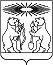 О внесении изменений в распоряжение администрации Северо-Енисейского района «О создании межведомственной санитарно-противоэпидемической комиссии  Северо-Енисейского района»В целях уточнения состава комиссии, руководствуясь статьей 34 Устава Северо-Енисейского района:1. Внести следующие изменения в распоряжение администрации Северо-Енисейского района от 24.04.2015 № 442-ос «О создании межведомственной санитарно-противоэпидемической комиссии  Северо-Енисейского района» (в редакции распоряжений администрации Северо-Енисейского района от 01.03.2016 № 230-ос, от 27.03.2018 № 452-р, от 27.09.2019 № 2661-р, от 14.01.2021) (далее – распоряжение):1) в пункте 4 распоряжения слова «В.С. Коврижных» заменить словами «Е.А. Михалеву»;2) приложение № 1 к распоряжению изложить в новой редакции согласно приложению к настоящему распоряжению.2. Настоящее распоряжение подлежит опубликованию в газете «Северо-Енисейский вестник» и размещению на официальном сайте Северо-Енисейского района.3. Настоящее распоряжение вступает в силу со дня подписания.Глава Северо-Енисейского района                                              А.Н. РябцевПриложение к распоряжению администрации Северо-Енисейского районаот  06.10.2022  г.  №  2363-р   (новая редакция приложения № 1к распоряжению администрации Северо-Енисейского района от 24.04.2015 № 442-ос) СОСТАВмежведомственной санитарно-противоэпидемической комиссии     Северо-Енисейского районаВ случае временного отсутствия (болезни, отпуска, командировки и других причин) председателя или члена комиссии, его полномочия в составе комиссии осуществляет лицо, исполняющее обязанности временно отсутствующего работника.АДМИНИСТРАЦИЯ СЕВЕРО-ЕНИСЕЙСКОГО РАЙОНА РАСПОРЯЖЕНИЕАДМИНИСТРАЦИЯ СЕВЕРО-ЕНИСЕЙСКОГО РАЙОНА РАСПОРЯЖЕНИЕ«  06  »   октября   2022 г.№  2363-ргп Северо-Енисейскийгп Северо-ЕнисейскийМихалева Евгения Александровназаместитель главы района по социальным вопросам,  председатель комиссииТюменцева Елена ВасильевнаГлавный врач  КГБУЗ «Северо-Енисейская районная больница», заместитель председателя комиссииИванькова Инна Юрьевнапомощник врача эпидемиолога  КГБУЗ «Северо-Енисейская районная больница», секретарь комиссииЧлены комиссии:Члены комиссии:Вецлер Яков Ивановичначальник территориального отдела Управления Федеральной службы по надзору в сфере защиты прав потребителей и благополучия человека по Красноярскому краю в г. Лесосибирске - главный государственный санитарный врач по по г. Лесосибирску, г. Енисейску, Енисейскому, Казачинскому, Пировскому и Северо-Енисейскому районамКовалев Антон Сергеевичи.о. главы администрации городского поселка Северо-Енисейского Ковальская Марина Николаевнаглава администрации поселка Тея Власюк Светлана Геннадьевнаглава администрации поселка Новая Калами и поселка Енашимо Храмцов Андрей Дмитриевичглава администрации поселка Брянка и поселка Пит-Городок Щербакова Снежанна Геннадьевнаглава администрации поселка Вангаш и поселка Новоерудинский Лех Павел Адамовичглава администрации поселка Вельмо и деревни КуромбаВоробьева Светлана Николаевнаначальник отдела по делам семьи, детства и социальной поддержки граждан  администрации Северо-Енисейского районаГубкина Ирина Валерьевнаруководитель Управления образования администрации Северо-Енисейского района Жарникова Анна Викторовнаначальник  Отдела культуры  администрации Северо-Енисейского районаСоловьев Владимир Александровичначальник Отдела физической культуры, спорта и молодежной политикиПавлов Георгий Алексеевичначальник Отделения МВД России по Северо-Енисейскому району, по согласованиюЛашевская Татьяна Александровнадиректор ООО «Управление торговли Северо-Енисейского района»Козлова Елена Васильевнадиректор МКУ «Северо-Енисейская муниципальная информационная служба»Терехин Юрий Геннадьевичначальник отдела по вопросам мобилизационной подготовки и ГО администрации Северо-Енисейского района Коплева Наталья Николаевна              директор краевого государственного казенного учреждения (КГКУ) «Северо-Енисейский отдел ветеринарии», по согласованию Борисенко Иван Григорьевичи.о. главного инженер муниципального унитарного предприятия  «Управление коммуникационным комплексом Северо-Енисейского района», по согласованиюБолгар Светлана Николаевнаврач-терапевт КГБУЗ «Северо-Енисейская районная больница», по согласованию